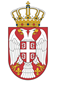 REPUBLIKA SRBIJA NARODNA SKUPŠTINAOdbor za spoljne poslove06 Broj 06-2/9-22 20. januar 2022. godineB e o g r a dNa osnovu člana 70. stav 1. alineja prva Poslovnika Narodne skupštineS A Z I V A M                                        45. SEDNICU ODBORA ZA SPOLjNE POSLOVEZA PONEDELjAK, 24. JANUAR 2022. GODINE,SA POČETKOM U  12   ČASOVA	Za ovu sednicu predlažem sledećiD n e v n i   r e d-	       Usvajanje zapisnika sa 43. i 44. sednice Odbora za spoljne poslove1.	Razgovor sa novoimenovanim ambasadorom Republike Srbije u Republici Koreji Nemanjom Grbićem, pre odlaska na diplomatsku dužnost2.	Razgovor sa novoimenovanim ambasadorom Republike Srbije u Kraljevini Belgiji Aleksandrom Tasićem, pre odlaska na diplomatsku dužnost3.	Razgovor sa novoimenovanim ambasadorom Republike Srbije u Komonveltu Australiji Radetom Stefanovićem, pre odlaska na diplomatsku dužnost	4. 	Razno Sednica će se održati u Domu Narodne skupštine, Trg Nikole Pašića 13, sala II.             Mole se članovi Odbora da u slučaju sprečenosti da prisustvuju sednici Odbora, o tome obaveste svoje zamenike u Odboru.     PREDSEDNIK ODBORA      Prof. dr Žarko Obradović